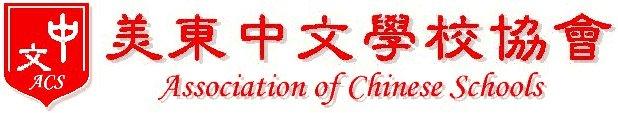 2018年年度最優教師申請表格＜表格二＞ACS 2018 Teacher of the Year Application Form (Part II)被提名教師姓名：＜中文＞ ______________________＜英文＞ _________________________評分項目：＜請提名老師以中文打字填寫，如有需要可另加附頁＞ 1.請提名教師詳述本身和中文學校或中文教育有關的教學經歷：(評分比重為5%）請提名老師將單元示範教學之CD或自編之書籍, 作業, 寄至負責理事 處, 以作評估之用:（評分比重為5%）請詳述您的中文教學理念，教學重點、特色與其相互的關係 (評分比重為10%）請說明您如何幫助學生學習尤其是不同程度或不同學習型態的學生 (評分比重為10%）請說明您曾採用的教學法(例如任務型、建構式、差異性教學、互動式、主題式、翻轉教室等等)及心得: (評分比重為10%)請詳細說明您是如何透過學生、家長來吸引社會人士，共同參與海外中文教育及中華文化的推廣，請舉出具體行動的實例：(評分比重為10%）您覺得當前海外中文學校教育遭遇最大的困難、問題或瓶頸是什麼? 原因何在? 應如何改進或解決? 請提出您的看法: (評分比重為10%)請您以所附之教材為例，回答下列問題（可另加附頁）： 請您說明該教材的教學目標、重點如何與5C結合：（評分比重5%）請詳述您的教學步驟以及教學活動，並說明理由：（評分比重5%）請說明您如何結合網路、電腦、或其他數位教學以加強或補充學生的學習：（評分比重5%）請詳細說明您對學生學業成績及學習評量的方式及標準，並說明如何確定教學目標的達成：（評分比重5%）您如何鼓勵您的學生積極參與美東中文學校協會和分會所舉辦的學藝競賽活動？（評分比重10%）如果您當選年度最優教師，將如何完成您的任務，來協助美東中文學校協會，並嘉惠其他會員學校?（評分比重10%）請問您對美東中文學校協會各項活動或競賽辦法或學術項目有何建議?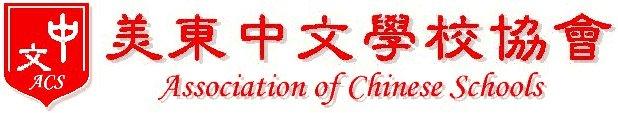 2018 年度最優教師推薦信＜表格三＞ACS 2018 Teacher of the Year Letter of Recommendation被提名教師姓名＜中文＞______________________＜英文＞ ___________________________請列舉被提名教師的資歷與特殊貢獻，例如：教學方式的改進和創新、輔助教材的編訂、啟發學生的學習動機、提高學生的學習態度，以及在社區間種種推動中文教育、宣揚中華文化的活動。如有需要可另加附頁。Please provide nominee’s specific contributions and qualifications in the areas of teaching methods, creativity, teaching material, student motivation, student learning, and promoting of the teaching of Chinese language and culture in the community at-large. Use one additional sheet if necessary. 推薦人姓名Name of recommender 中文(Chinese): ______________________英文(English)___________________推薦人簽名(Signature): ______________日期(Date):_______________